REGISTRO DIARIO DE GENERACIÓN DE RESIDUOS SÓLIDOS EN EESS, CIS Y SMA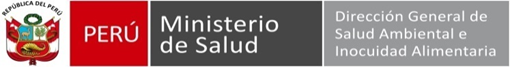 NOMBRE DEL GENERADOR: ……………………………………………………………………………………………………………………………………….  MES: ……………………..NOMBRE DEL MUNICIPIO O EO-RS RESPONSABLE DE LA RECOLECCIÓN Y TRANSPORTE DE LOS RRSS  : ………………………………………………………….DIAHORAPeso (kG) R.BN° BRPeso (kG) REN° BAPeso (kG) R.CN° BNPeso (kG) R.PN° RRPNombre de lugar disposición finalDIAHORAPeso (kG) R.BN° BRPeso (kG) REN° BAPeso (kG) R.CN° BNPeso (kG) R.PN° RRPNombre de lugar disposición final12345678910111213141516171819202122232425262728293031RB:  Residuos BiocontaminadosRB:  Residuos BiocontaminadosRB:  Residuos BiocontaminadosRB:  Residuos BiocontaminadosRB:  Residuos BiocontaminadosBR: Bolsas rojaBR: Bolsas rojaRE: Residuos especialesRE: Residuos especialesRE: Residuos especialesRE: Residuos especialesBA: Bolsas amarillaBA: Bolsas amarillaBA: Bolsas amarillaRC: Residuos comunesRC: Residuos comunesRC: Residuos comunesRC: Residuos comunesBN: Bolsa negraBN: Bolsa negraBN: Bolsa negraRP: Recipientes punzocortantesRP: Recipientes punzocortantesRP: Recipientes punzocortantesRP: Recipientes punzocortantesRP: Recipientes punzocortantesRRP: Recipientes rígido punzocortantesRRP: Recipientes rígido punzocortantesRRP: Recipientes rígido punzocortantesRRP: Recipientes rígido punzocortantesRRP: Recipientes rígido punzocortantesRRP: Recipientes rígido punzocortantes